PHPIntroduzioneLinguaggio semplice che permette di fare delle pagine web dinamiche.Uno script php è una pagina html in cui viene inserito un codice phpIl php è definito linguaggio lato server perhè viene interpretato dal serverLa pagina va scritta come per l’html in un file testo che però ha estensione phpUn semplice esempio<html><head><title>Ciao</title></head><body><?php echo “ciao mondo”;?></body></html>Questo script dà come risultato solo una scritta: ciao mondo.Il risultato è lo stesso di un semplice codice html.In Php si possono utilizzare variabili che possono essere manipolate anche tramite utente. Le variabili vanno indicate e utilizzate sempre con il simbolo  $Ogni linea di programma termina con ; come per il c++I commenti sono scritti come c/c++  // commenti su una sola linea/*commenti su più linee*/Es. si vuole fare la somma di due numeri:<?php $a=3; $b=18; echo “la somma di a=”; echo $a; echo  “e b=”; echo $b ; echo ”è uguale a”; echo $a+$b;?>Se si vuole inserire un semplice testo, bisogna inserire echo “testo”Se si vuole che compaia il valore della variabile basta scrivere echo $variabilePer inserire un codice html in un codice php:es: <?php echo”<b><h1>Ciao</h1></b>”;?>Con php è possibile lavorare con i numeri casuali nel seguente modo:<?phpmt_srand(time()); // origine funzione$numerocausale=mt_rand(); // ottiene numero causale e lo assegna alla variabileecho $numerocausale; // display il risultatoecho ("<br><br>");$numerocausale=mt_rand(1,100); // ottiene numero causale (tra 1 e 100) e lo assegna alla variabileecho $numerocausale; // display il risultato?>Per visualizzare la data attuale<?php echo date(“d/m/y”);?>Se si vuole anche l’ora	<?php  echo date(“d/m/Y/h/m/s”);?>È molto semplice integrare il codice Html con il codice PHPQuesto codice fa comparire la riga dei numeri in sequenza<?php  for( $i=1;$i<10;$i++){?> <font size=” <?= $i?>”> <?=$i?> </font><?}?>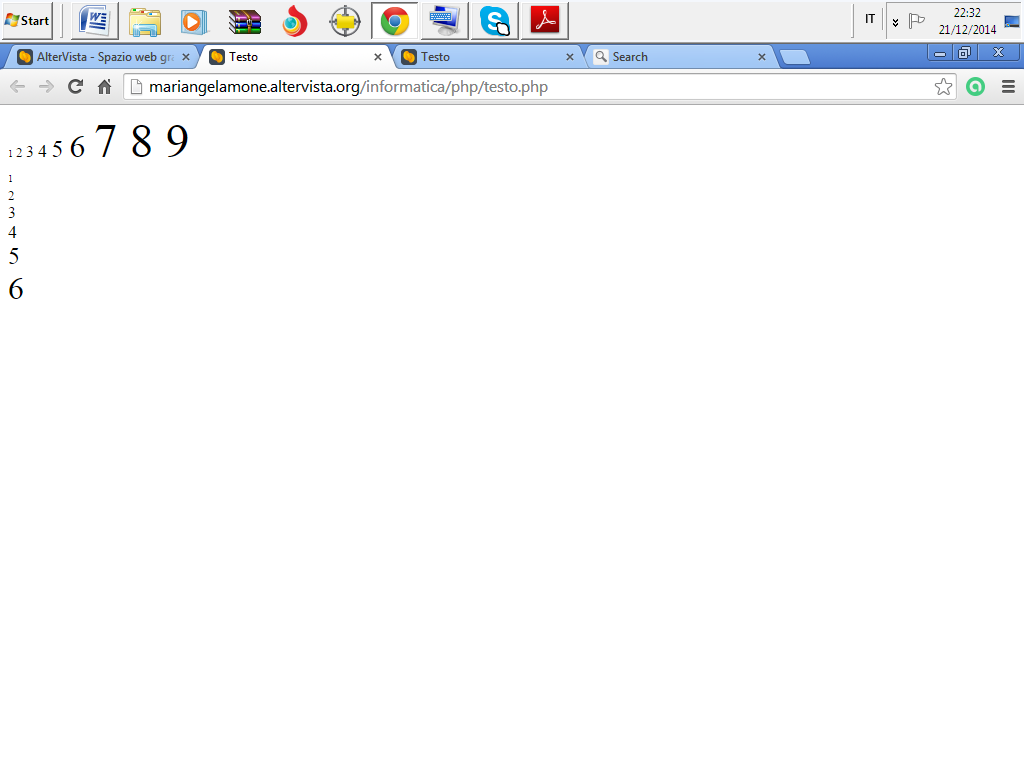 Si noti che la scritta fa aumentare le dimensioni fino a 7 che è il limite massimoSi può far comparire la sequenza di numeri anche con do While<?$i=1; while ($i <= 6){ ?><br> <font size="<?=$i?>"> <?=$i?></font><?$i++;}?>Per ogni ciclo do si torna daccapo perchè c’è il codice <br> che poteva essere inserito anche precedentementeFacciamo un esempio di array<?php $colore=array(verde, giallo, rosso, arancione); echo "al numero 3 corrisponde il colore"; echo “<br>”;echo $colore[3];?>Il risultato del codice: al numero 3 corrisponde il colore arancione.Si possono svolgere funzioni matematiche più complesse come la radice quadrata<?php $a=64; $b=sqrt($a); echo $b;?>Il seguente codice: <?php $a=5; $b=3; echo pow($a,$b);?>Esegue la potenza 5^3Esistono altre funzioni che si possono implementare in phpLe funzioni goniometriche: sin, cos, tanLe funzioni inverse goniometriche: asin,acos, atanInoltre, double deg2rad(double var), i gradi in radianti; double rad2deg(double  var) converte i radianti in gradi.pi() ed M_PI danno il valore di Pigreco. La funzione M_PI_2 da in uscita pi/2; M_PI_4 da in uscita pi/4es:<?php echo pi();echo "<br>"; echo M_PI_4; ?>Il seguente codice<?php echo sin(deg2rad(30));?>Restituisce il seno di 30°. Notare che le funzioni goniometriche in php accettano valori in radianti. Nella funzione sin, i gradi sono stati trasformati in radianti.Tutte le funzioni accettate da PHP sono le seguenti Tutte le costanti matematiche di PHPFunzioni speciali<?php echo $_SERVER['PHP_SELF'];echo "<br>";echo $_SERVER['SERVER_NAME'];echo "<br>";echo $_SERVER['HTTP_HOST'];echo "<br>";echo $_SERVER['HTTP_REFERER'];echo "<br>";echo $_SERVER['HTTP_USER_AGENT'];echo "<br>";echo $_SERVER['SCRIPT_NAME'];?>Come acquisire i dati da tastieraPer acquisire i dati da tastiera possono essere utilizzati due metodi: POST e GETMetodo POST tramite i form di HTMLBasta scrivere due programmi: il principale in HTML dove viene immesso il form e, il programma in PHP che utilizza le variabiliProgramma in HTML<html><head><title>Prova</title></head><body><form action=”nomefilephp.php” method=post><input type=”text” name=”nome1”><input type=”text” name=”name2”>.….<input type=”submit” name=”submit” value=”ok”></form></body></html>                  Esempio di passwordScelta tramite option
<form action="nomefile.php"  method="post"><select name="Color"><option value="Red">Red</option><option value="Green">Green</option><option value="Blue">Blue</option><option value="Pink">Pink</option><option value="Yellow">Yellow</option></select><input type="submit" name="submit" value="ok" ></form><?phpif(isset($_POST['submit'])){$val = $_POST['Color'];  echo "Hai scelto il colore:" .$val;  }?>Radio button<form action="" method="post"><input type="radio" name="radio" value="Radio 1">Radio 1<input type="radio" name="radio" value="Radio 2">Radio 2<input type="radio" name="radio" value="Radio 3">Radio 3<input type="submit" name="submit" value="Get Selected Values" ></form><?phpif (isset($_POST['submit'])) {if(isset($_POST['radio'])){echo "You have selected :".$_POST['radio'];  } ?>Scrittura in un fileViene aperto un file testuale con un nome ben preciso e allo scopo di lettura o scrittura.La sintassi è la seguente: $fp=fopen(“file.txt,’w’); //se di scritturaI vari metodi sono:<?php
$fp = fopen(‘file.txt’, ‘w+’); //vien aperto un file in lettura e creato se non siste
fwrite($fp, ciao?); //viene scritta una stringa nel file
fclose($fp); //viene chiuso il file
?>$fp = fopen(‘file.txt’, ‘r’);
fseek($fp, 13, SEEK_SET); //Mi posiziono al 13° carattere
$file = fread($fp, 30); //Leggo 30 caratteri partendo dalla posizione corrente
echo $file;
echo “<br />”;
echo “Mi trovo al carattere: “.ftell($fp);
fclose($fp);Se il file viene aperto in lettura con r, il cursore si posiziona all’inizio del file. Con la funzione SEEK_SET, si sceglie a quale carattere posizionarsi . Nell’esempio, si posiziona al tredicesimo carattere e, nella riga successiva si specifica di leggere 30 caratteriUn esempio più semplice<?
$variabile=fopen("nfile.txt","r");
$variabile1=fread($variabile,10); //legge 10 caratteri
?>Se si vuole leggere tutto il file:<?
$variabile=fopen("nfile.txt","r");
$variabile1=fread($var,filesize("nfile.txt"));
?>Se si vuole riportare ciò che sta scritto nel file e cambiare riga se nel file c’è un cambio riga:<?
$variabile=fopen("nfile.txt","r");
$lx=fread($vaiabiler,filesize("nome_file.txt"));
$ly=nl2br($lx);
fclose($variabile);
echo $ly;
?>La funzione nl2br genera un cambio riga dove trova un daccapoabs()Ritorna il valore assoluto di un numeroacos()Ritorna l’arcocosenoacosh()Esegue il coseno iperbolico inversoasin()Ritorna l’arcosenoasinh()Esegue il seno iperbolico inversoatan()Ritorna l’arcotangente atan2()Restituisce l’arcocotangente di due variabili x e yatanh()Restituisce la tangente iperbolica inversabase_convert()Converte un numero da una base all’altrabindec()Converte un numero binario in decimaleceil()Arrotonda un numero nell’intero più vicinocos()Restituisce il coseno di un numerocosh()Restituisce il coseno iperbolicodecbin()Converte un numero decimale in binariodechex()Converte un numero decimale in esadecimaledecoct()Converte un  numero decimale in ottaledeg2rad()Converte in gradi in radiantiexp()Calcola l’esponente di eexpm1()Calcola e^(-1)floor()Arrotonda un numero all’intero più piccolofmod()Calcola l’intero di Y/xgetrandmax()Restituisce il numero casuale più grandehexdec()Converte un esadecimale in decimalehypot()Calcola l’ipotenusa di un triangolo rettangolois_finite()Verifica se un valore è finitois_infinite()Verifica se un valore è infinitois_nan()Verifica se è un numerolcg_value()Restituisce un nuemto pseudocasuale tra 0 e 1log()Restituisce il logaritmo natural di un numerolog10()Restituisce il logaritmo in base 10 di un numerolog1p()Restituisce il log(1+numero)max()Calcola il valore più grande di un array o di un gruppo di numerimin()Calcola il valore più piccolo di un array o di un gruppo di numerimt_getrandmax()Ritorna il valore più grande di quelli generate da numeri casualimt_rand()Genera un intero casual utilizzando l’algoritmo di Mersenne Twister mt_srand()Genera il seme di  Mersenne Twister per I numeri casualioctdec()Converte un numero ottale ottale in decimale pi()Restituisce il valore di pipow()Calcola x^yrad2deg()Converte i  radianti in gradirand()Genera un numero casualeround()Arrotonda un numerosin()Calcola il seno di numerosinh()Restitusce il seno iperbolicosqrt()Esegue la radice quadratasrand()Generatore di semi di numeri casualitan()Esegue la tangente di un numerotanh()Esegue la tangente iperbolicaINFINFInfinito PHP 4M_E2.7182818284590452354Ritorna ePHP 4M_EULER0.57721566490153286061Ritorna la costante di EuleroPHP 4M_LNPI1.14472988584940017414 log(PI)PHP 5.2M_LN20.69314718055994530942 log(2)PHP 4M_LN102.30258509299404568402Ln(10)PHP 4M_LOG2E1.4426950408889634074Log2ePHP 4M_LOG10E0.43429448190325182765Log10ePHP 4M_PI3.14159265358979323846Pi grecoPHP 4M_PI_21.57079632679489661923Pi greco/2PHP 4M_PI_40.78539816339744830962Pi greco/4PHP 4M_1_PI0.318309886183790671541/Pi grecoPHP 4M_2_PI0.63661977236758134308 2/Pi grecoPHP 4M_SQRTPI1.77245385090551602729 sqrt(pi)PHP 5.2M_2_SQRTPI1.12837916709551257390 2/sqrt(pi)PHP 4M_SQRT1_20.707106781186547524401/sqrt(2)PHP 4M_SQRT21.41421356237309504880 sqrt(2)PHP 4M_SQRT31.73205080756887729352 sqrt(3)PHP 5.2NANNANNessun numeroPHP 4PHP_ROUND_HALF_UP1Round halves upPHP 5.3PHP_ROUND_HALF_DOWN2Round halves downPHP 5.3PHP_ROUND_HALF_EVEN3Round halves to even numbersPHP 5.3PHP_ROUND_HALF_ODD4Round halves to odd numbersPHP 5.3metodiSpiegazionewApre il file per sola scrittura e se non esiste tenta di crearlow+Apre il file per scrittura e lettura e se non esiste tenta di crearlorApre il file per sola letturar+Apre il file per lettura e scritturaaApre il file per sola scrittura e posiziona il puntatore alla fine del file e se non esiste tenat di crearloa+Apre il file per lettura e scrittura e posiziona il puntatore alla fine del file e se non esiste tenta di crearl